Démarche d’investigation documentaire : Découvrir un sujet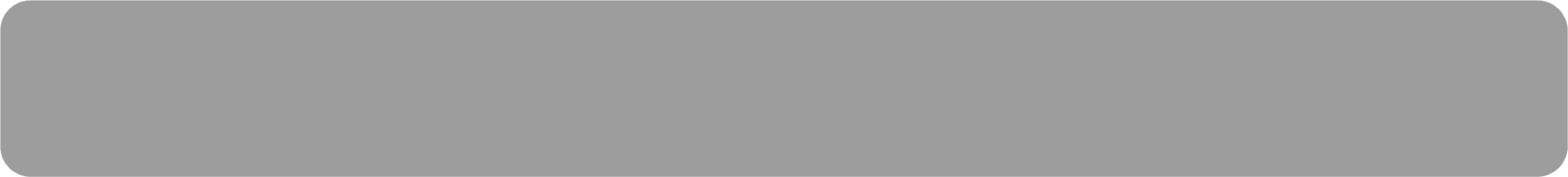 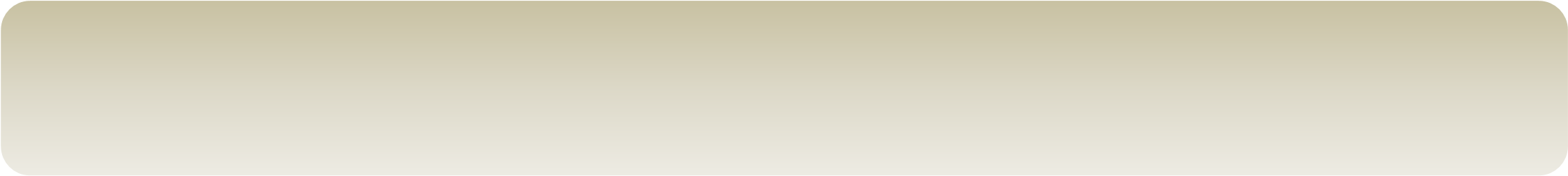 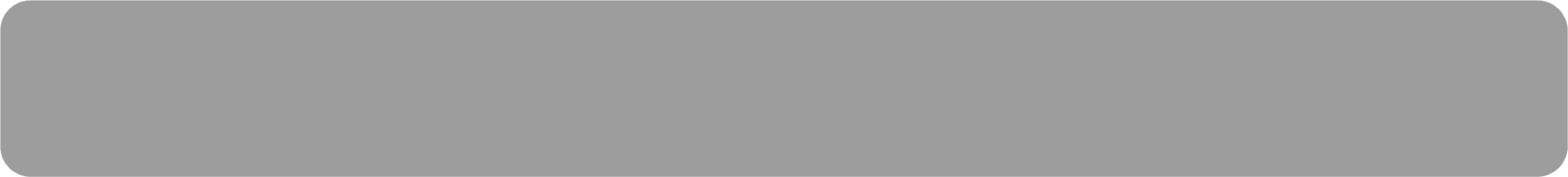 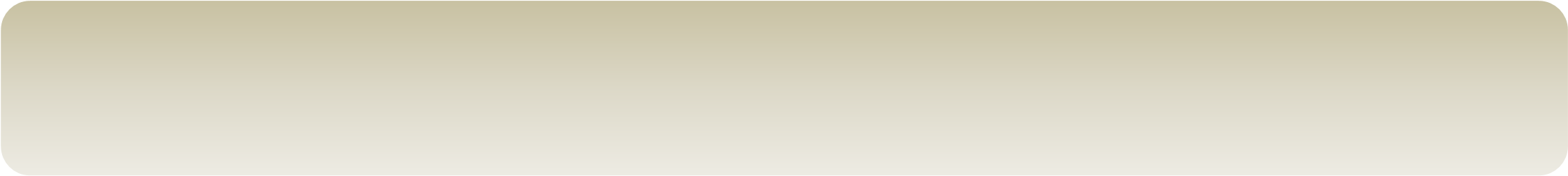 Nom prénom : ………………………………………………………………………………………………………………..1/Le titre de mon sujet :…………………………………………………….A quoi ça me fait penser ? (mots)A quoi ça me fait penser ? (Des questions)……………………………………………………………………………………………………………………………………………………………………………………………………………………………………………………………………………………………………………………………………………………………………………………………………………………………………………………………………………………………………………………………………………………………………………………………………………………………………………………………………………………………………………………………………………………………………………………………………………………………………………………………………………………………………………………………………………………………………………………………………………….2/ Des lecturesDans quels documents je peux trouver des informations ?………………………………………………………………………..………………………………………………………………………….…………………………………………………………………………..………………………………………………………………………….…………………………………………………………………………..………………………………………………………………………….3/Ou est-ce que je vais collecter mes recherches ? ………………………………………………………………………………………………………………………………………………………………………………………………………………………………………………………………………………………………………………………………………………………………………………………………………………………………………………………………………………………………………Les 2 règles du super chercheurRègle 1:…………………………………………………………………………………………………………………………………….Règle 2 :……………………………………………………………………………………………………………………………………..